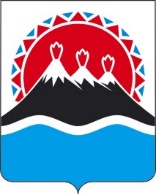 П О С Т А Н О В Л Е Н И ЕПРАВИТЕЛЬСТВА  КАМЧАТСКОГО КРАЯ                   г. Петропавловск-КамчатскийПРАВИТЕЛЬСТВО ПОСТАНОВЛЯЕТ:1. Внести в государственную программу Камчатского края «Безопасная Камчатка», утвержденную постановлением Правительства Камчатского края от 14.11.2016 № 448-П, изменение согласно приложению к настоящему постановлению.2. Настоящее постановление вступает в силу после дня его официального опубликования, действие настоящего постановления распространяется на правоотношения, возникшие с 1 января 2021 года.Приложение к постановлению Правительства Камчатского края от_______________№________ Изменениев государственную программу Камчатского края «Безопасная Камчатка», утвержденную постановлением Правительства Камчатского края от 14.11.2016 № 448-П (далее – Программа) Дополнить приложением 51 следующего содержания: «Приложение 51 к ПрограммеПорядок предоставления и распределения субсидий местным бюджетам на реализацию мероприятия 3.10 «Развитие и содержание систем обеспечения комплексной безопасности в краевых государственных и муниципальных учреждениях социальной сферы в Камчатском крае. Централизация сбора данных с объектовых систем комплексной безопасности и мониторинга, обеспечение передачи данных в АПК «Безопасный город» подпрограммы 3 «Построение и развитие аппаратно-программного комплекса «Безопасный город», обеспечение комплексной безопасности учреждений социальной сферы в Камчатском крае»1. Настоящий Порядок разработан в соответствии со статьей 139 Бюджетного кодекса Российской Федерации, Правилами формирования, предоставления и распределения субсидии из краевого бюджета бюджетам муниципальных образований в Камчатском крае, утвержденными Постановлением Правительства Камчатского края от 27.12.2019 № 566-П (далее в настоящем Порядке - Правила) и регулирует вопросы предоставления и распределения субсидий из краевого бюджета местным бюджетам на реализацию основного мероприятия 3.10 «Развитие и содержание систем обеспечения комплексной безопасности в краевых государственных и муниципальных учреждениях социальной сферы в Камчатском крае. Централизация сбора данных с объектовых систем комплексной безопасности и мониторинга, обеспечение передачи данных в АПК «Безопасный город» подпрограммы 3 (далее в настоящем Порядке – субсидии, мероприятие).2. Субсидии предоставляются в целях софинансирования расходных обязательств муниципальных образований в Камчатском крае (далее в настоящем Порядке – муниципальные образования), возникающих при выполнении полномочий органов местного самоуправления муниципальных образований по вопросам местного значения в рамках реализации мероприятий муниципальных программ, направленных на развитие систем видеонаблюдения в образовательных организациях, являющихся элементом общей системы безопасности, направленных на обеспечение безопасности организации образовательного процесса, поддержание дисциплины и порядка, предупреждение возникновения чрезвычайных ситуаций и объективности расследования в случаях их возникновения, контроль качества выполняемой работы сотрудниками учреждения.3. Субсидии из краевого бюджета предоставляются в пределах бюджетных ассигнований, предусмотренных законом о краевом бюджете на соответствующий финансовый год и на плановый период, и лимитов бюджетных обязательств, доведенных до Министерства образования Камчатского края (далее в настоящем Порядке - Министерство) как получателя средств краевого бюджета на цели, указанные в части 2 настоящего Порядка.4. Критериями отбора муниципальных образований для предоставления субсидии являются:1) наличие в ЕДДС муниципального образования базовой инфраструктуры для приема и обработки видеопотоков, событий видеоаналитики, тревожных сообщений и событий, комплексов мониторинга датчиков от систем обеспечения комплексной безопасности, устанавливаемых в образовательных организациях и соответствующих Временным единым требованиям к параметрам сегментов АПК «Безопасный город», утвержденным Министром Российской Федерации по делам гражданской обороны, чрезвычайным ситуациям и ликвидации последствий стихийных бедствий от 29.12.2014 № 14-7-552, и ГОСТ Р 56875-2016 «Информационные технологии. Системы безопасности комплексные и интегрированные. Типовые требования к архитектуре и технологиям интеллектуальных систем мониторинга для обеспечения безопасности предприятий и территорий»;2) наличие в образовательных организациях договоров на обслуживание систем обеспечения комплексной безопасности, действующих на день представления Министерству, как главному распорядителю средств краевого бюджета документов для получения субсидий и до конца финансового года, в котором предоставляются субсидии (в части всех систем обеспечения комплексной безопасности, интегрированных в АПК «Безопасный город», из числа установленных в краевых и муниципальных учреждениях социальной сферы).5. Предоставление субсидий местным бюджетам осуществляется при выполнении муниципальными образованиями следующих условий:1) наличие в местном бюджете (сводной бюджетной росписи местного бюджета) бюджетных ассигнований на исполнение расходных обязательств муниципального образования, в целях софинансирования которых предоставляется субсидия, в объеме, необходимом для их исполнения, включая размер планируемой к предоставлению из краевого бюджета субсидии;2) заключение соглашения о предоставлении субсидий между Министерством и органом местного самоуправления муниципального образования о предоставлении из краевого бюджета субсидии местному бюджету в соответствии с Правилами (далее - Соглашение).6. Соглашение и дополнительные соглашения к Соглашению заключаются в соответствии с типовыми формами соглашений, утвержденными Министерством финансов Камчатского края. Соглашение и дополнительные соглашения к Соглашению, предусматривающие внесение в него изменений и его расторжение, заключаются в соответствии с указанными типовыми формами.Соглашение заключается Министерством с органом местного самоуправления муниципального образования в Камчатском крае один раз на финансовый год и плановые периоды или до исполнения обязательств.Обязательными условиями, включаемыми в Соглашение, являются обязательство органов местного самоуправления муниципального образования в Камчатском крае по исполнению расходных обязательств, в целях софинансирования которых предоставляется субсидия, и ответственность за неисполнение предусмотренных Соглашением обязательств.7. Для заключения Соглашения на очередной финансовый год орган местного самоуправления муниципального образования в Камчатском крае направляет в Министерство не позднее 20 декабря текущего года:1) обязательство, подписанное главой администрации муниципального образования в Камчатском крае, об обеспечении финансирования в очередном финансовом году расходных обязательств муниципального образования в Камчатском крае, в целях софинансирования которых предоставляется субсидия, в размере, определяемом в соответствии с частью 10 настоящего Порядка;2) справку в произвольной форме, подписанную главой администрации муниципального образования в Камчатском крае, о наличии утвержденной муниципальной программы, содержащей мероприятия, направленные на достижение целей, указанных в части 2 настоящего Порядка.8. Министерство рассматривает представленные документы и принимает решение о заключении Соглашения либо об отказе в заключении Соглашения в течение 45 рабочих дней со дня окончания срока приема документов, предусмотренного частью 7 настоящего Порядка.9. Основаниями для отказа в заключении Соглашения являются:1) представление не в полном объеме документов, указанных в части 7 настоящего Порядка;2) наличие в представленных документах недостоверных сведений.10. Уровень софинансирования расходного обязательства муниципального образования, в целях софинансирования которого предоставляется субсидия, за счет средств краевого бюджета устанавливается в размере 50 % от объема соответствующего расходного обязательства муниципального образования.11. В Соглашении исходя из объема бюджетных ассигнований, предусмотренных в местном бюджете для полного исполнения расходного обязательства муниципального образования, может быть установлен уровень софинансирования расходного обязательства муниципального образования за счет средств местного бюджета с превышением уровня софинансирования за счет средств местного бюджета, рассчитываемого с учетом уровня софинансирования за счет средств краевого бюджета, определенного в соответствии с настоящим Порядком. Указанное увеличение уровня софинансирования расходного обязательства муниципального образования за счет средств местного бюджета не влечет за собой обязательств по увеличению размера субсидии, предоставляемой за счет средств краевого бюджета.12. Размер субсидии, предоставляемой из краевого бюджета местному бюджету, определяется исходя из планируемых затрат муниципального образования на реализацию основного мероприятия.13. Размер субсидии местному бюджету на реализацию мероприятий определяется по следующим формуле:, гдеCjr - размер субсидии, предоставляемой бюджету j-го муниципального образования в Камчатском крае;Co - общий объем средств, предусмотренный на реализацию мероприятия, подлежащий распределению между муниципальными образованиями в Камчатском крае;j - количество муниципальных образований, соответствующих критериям отбора муниципальных образований для предоставления субсидий и условиям предоставления субсидий, установленным частями 4 и 5 настоящего Порядка;Mj - заявленная потребность j-го муниципального образования в софинансировании мероприятия за счет средств краевого бюджета;ƩMj - сумма заявленной потребности муниципальных образований в софинансировании мероприятия за счет средств краевого бюджета.14. Распределение субсидий между муниципальными образованиями утверждается законом Камчатского края о краевом бюджете на соответствующий финансовый год и на плановый период.15. Перечисление средств субсидий осуществляется в соответствии с Соглашением.16. Результатом использования субсидий является развитие и содержание систем обеспечения комплексной безопасности в образовательных организациях (устройство систем мониторинга и контроля), централизация сбора данных с объектовых систем комплексной безопасности и мониторинга, обеспечение передачи данных в АПК «Безопасный город».17. Не использованные по состоянию на 1 января текущего финансового года субсидии, за исключением субсидий, источником финансового обеспечения которых являются бюджетные ассигнования резервного фонда Президента Российской Федерации, подлежат возврату в доход краевого бюджета в соответствии со статьей 242 Бюджетного кодекса Российской Федерации.18. В случае невыполнения условий Соглашения к муниципальному образованию применяются меры финансовой ответственности по основаниям и в порядке, установленными Правилами.19. Контроль за соблюдением муниципальными образованиями целей, порядка, условий предоставления и расходования субсидий, а также за соблюдением условий Соглашений осуществляется Министерством и органами государственного финансового контроля.».[Дата регистрации]№[Номер документа]О внесении изменения в государственную программу Камчатского края «Безопасная Камчатка», утвержденную постановлением Правительства Камчатского края от 14.11.2016 № 448-ППредседатель Правительства - Первый вице-губернатор Камчатского края[горизонтальный штамп подписи 1]А.О. Кузнецов